فرم اطلاعات خدمت/زیرخدمت جهت ارائه روی پایگاه اطلاعرسانی دستگاهعنوان خدمت :  نظارت بر عملکرد بودجه دستگاههای اجراییعنوان خدمت :  نظارت بر عملکرد بودجه دستگاههای اجراییعنوان خدمت :  نظارت بر عملکرد بودجه دستگاههای اجراییشناسه خدمت : 10011716000شناسه خدمت : 10011716000نوع خدمت:           خدمت به شهروندان (G2C)               خدمت به کسب و کار (G2B)            خدمت به دیگردستگاه های دولتی(G2G)نوع خدمت:           خدمت به شهروندان (G2C)               خدمت به کسب و کار (G2B)            خدمت به دیگردستگاه های دولتی(G2G)نوع خدمت:           خدمت به شهروندان (G2C)               خدمت به کسب و کار (G2B)            خدمت به دیگردستگاه های دولتی(G2G)نوع خدمت:           خدمت به شهروندان (G2C)               خدمت به کسب و کار (G2B)            خدمت به دیگردستگاه های دولتی(G2G)نوع خدمت:           خدمت به شهروندان (G2C)               خدمت به کسب و کار (G2B)            خدمت به دیگردستگاه های دولتی(G2G)شرح خدمت: ورود اطلاعات عملکرد اعتبارات تملک داراییهای سرمایهای و هزینهای در مقاطع مشخص توسط دستگاههای اجرایی در سامانههای مربوطهتأیید ذیحسابان دستگاههای اجراییمراجعه کارشناسان بودجه به دستگاههای اجرایی و نظارت بر بودجه هزینهای و بازدید میدانی از پروژههای عمرانی بررسی و تأیید نهایی توسط گروه تلفیق بودجهتهیه گزارشهای نظارتیشرح خدمت: ورود اطلاعات عملکرد اعتبارات تملک داراییهای سرمایهای و هزینهای در مقاطع مشخص توسط دستگاههای اجرایی در سامانههای مربوطهتأیید ذیحسابان دستگاههای اجراییمراجعه کارشناسان بودجه به دستگاههای اجرایی و نظارت بر بودجه هزینهای و بازدید میدانی از پروژههای عمرانی بررسی و تأیید نهایی توسط گروه تلفیق بودجهتهیه گزارشهای نظارتیشرح خدمت: ورود اطلاعات عملکرد اعتبارات تملک داراییهای سرمایهای و هزینهای در مقاطع مشخص توسط دستگاههای اجرایی در سامانههای مربوطهتأیید ذیحسابان دستگاههای اجراییمراجعه کارشناسان بودجه به دستگاههای اجرایی و نظارت بر بودجه هزینهای و بازدید میدانی از پروژههای عمرانی بررسی و تأیید نهایی توسط گروه تلفیق بودجهتهیه گزارشهای نظارتیشرح خدمت: ورود اطلاعات عملکرد اعتبارات تملک داراییهای سرمایهای و هزینهای در مقاطع مشخص توسط دستگاههای اجرایی در سامانههای مربوطهتأیید ذیحسابان دستگاههای اجراییمراجعه کارشناسان بودجه به دستگاههای اجرایی و نظارت بر بودجه هزینهای و بازدید میدانی از پروژههای عمرانی بررسی و تأیید نهایی توسط گروه تلفیق بودجهتهیه گزارشهای نظارتیشرح خدمت: ورود اطلاعات عملکرد اعتبارات تملک داراییهای سرمایهای و هزینهای در مقاطع مشخص توسط دستگاههای اجرایی در سامانههای مربوطهتأیید ذیحسابان دستگاههای اجراییمراجعه کارشناسان بودجه به دستگاههای اجرایی و نظارت بر بودجه هزینهای و بازدید میدانی از پروژههای عمرانی بررسی و تأیید نهایی توسط گروه تلفیق بودجهتهیه گزارشهای نظارتیمدارک مورد نیاز: درخواست مقام زیربطمدارک مورد نیاز: درخواست مقام زیربطمدارک مورد نیاز: درخواست مقام زیربطمدارک مورد نیاز: درخواست مقام زیربطمدارک مورد نیاز: درخواست مقام زیربطجزییات خدمتمتوسط مدت زمان ارایه خدمت:10 روز کاری10 روز کاری10 روز کاریجزییات خدمتساعات ارائه خدمت:(ساعات مراجعه متقاضی)(ساعات مراجعه متقاضی)(ساعات مراجعه متقاضی)جزییات خدمتتعداد بار مراجعه حضوریجزییات خدمتهزینه ارایه خدمت(ریال) به خدمت گیرندگانمبلغ(مبالغ)مبلغ(مبالغ)شماره حساب (های) بانکیجزییات خدمتهزینه ارایه خدمت(ریال) به خدمت گیرندگانجزییات خدمتهزینه ارایه خدمت(ریال) به خدمت گیرندگانجزییات خدمتهزینه ارایه خدمت(ریال) به خدمت گیرندگان. . .. . .نحوه دسترسی به خدمت    اینترنتی (پیوند صفحه ارائه خدمت بصورت الکترونیکی با کلیک روی نماد کاربر را هدایت کند)          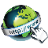     اینترنتی (پیوند صفحه ارائه خدمت بصورت الکترونیکی با کلیک روی نماد کاربر را هدایت کند)              اینترنتی (پیوند صفحه ارائه خدمت بصورت الکترونیکی با کلیک روی نماد کاربر را هدایت کند)              اینترنتی (پیوند صفحه ارائه خدمت بصورت الکترونیکی با کلیک روی نماد کاربر را هدایت کند)          نحوه دسترسی به خدمت    پست الکترونیک: (آدرس پست الکترونیک خدمت جهت پاسخگویی یا ارتباط با متقاضی)                         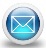     پست الکترونیک: (آدرس پست الکترونیک خدمت جهت پاسخگویی یا ارتباط با متقاضی)                             پست الکترونیک: (آدرس پست الکترونیک خدمت جهت پاسخگویی یا ارتباط با متقاضی)                             پست الکترونیک: (آدرس پست الکترونیک خدمت جهت پاسخگویی یا ارتباط با متقاضی)                         نحوه دسترسی به خدمت    تلفن گويا يا مرکز تماس: (در صورت وجود ارائه شماره مرکز تماس یا تلفن گویا با کلیک روی نماد نمایش داده شود)      061-33331043          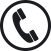     تلفن گويا يا مرکز تماس: (در صورت وجود ارائه شماره مرکز تماس یا تلفن گویا با کلیک روی نماد نمایش داده شود)      061-33331043              تلفن گويا يا مرکز تماس: (در صورت وجود ارائه شماره مرکز تماس یا تلفن گویا با کلیک روی نماد نمایش داده شود)      061-33331043              تلفن گويا يا مرکز تماس: (در صورت وجود ارائه شماره مرکز تماس یا تلفن گویا با کلیک روی نماد نمایش داده شود)      061-33331043          نحوه دسترسی به خدمت    تلفن همراه (پیوند دریافت برنامه کاربردی ارائه خدمت روی تلفن همراه)  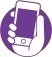     تلفن همراه (پیوند دریافت برنامه کاربردی ارائه خدمت روی تلفن همراه)      تلفن همراه (پیوند دریافت برنامه کاربردی ارائه خدمت روی تلفن همراه)      تلفن همراه (پیوند دریافت برنامه کاربردی ارائه خدمت روی تلفن همراه)  نحوه دسترسی به خدمت    پيام کوتاه (شماره سامانه پیامکی ارائه خدمت در صورت وجود با کلیک روی نماد نمایش داده شود)     50005774   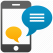     پيام کوتاه (شماره سامانه پیامکی ارائه خدمت در صورت وجود با کلیک روی نماد نمایش داده شود)     50005774       پيام کوتاه (شماره سامانه پیامکی ارائه خدمت در صورت وجود با کلیک روی نماد نمایش داده شود)     50005774       پيام کوتاه (شماره سامانه پیامکی ارائه خدمت در صورت وجود با کلیک روی نماد نمایش داده شود)     50005774   نحوه دسترسی به خدمت    دفاتر ارائه خدمت یا دفاتر پيشخوان خدمات (لیست بازشونده یا پیوند آدرس دفاتر ارائه خدمت یا دفاتر پیشخوان ارائه خدمت) 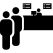     دفاتر ارائه خدمت یا دفاتر پيشخوان خدمات (لیست بازشونده یا پیوند آدرس دفاتر ارائه خدمت یا دفاتر پیشخوان ارائه خدمت)     دفاتر ارائه خدمت یا دفاتر پيشخوان خدمات (لیست بازشونده یا پیوند آدرس دفاتر ارائه خدمت یا دفاتر پیشخوان ارائه خدمت)     دفاتر ارائه خدمت یا دفاتر پيشخوان خدمات (لیست بازشونده یا پیوند آدرس دفاتر ارائه خدمت یا دفاتر پیشخوان ارائه خدمت) نمودار مراحل دریافت خدمت/زیرخدمت (از دید متقاضی خدمت)نمودار مراحل دریافت خدمت/زیرخدمت (از دید متقاضی خدمت)نمودار مراحل دریافت خدمت/زیرخدمت (از دید متقاضی خدمت)نمودار مراحل دریافت خدمت/زیرخدمت (از دید متقاضی خدمت)نمودار مراحل دریافت خدمت/زیرخدمت (از دید متقاضی خدمت)